Евгений Зиничев: природные ЧС не делают скидку на пандемию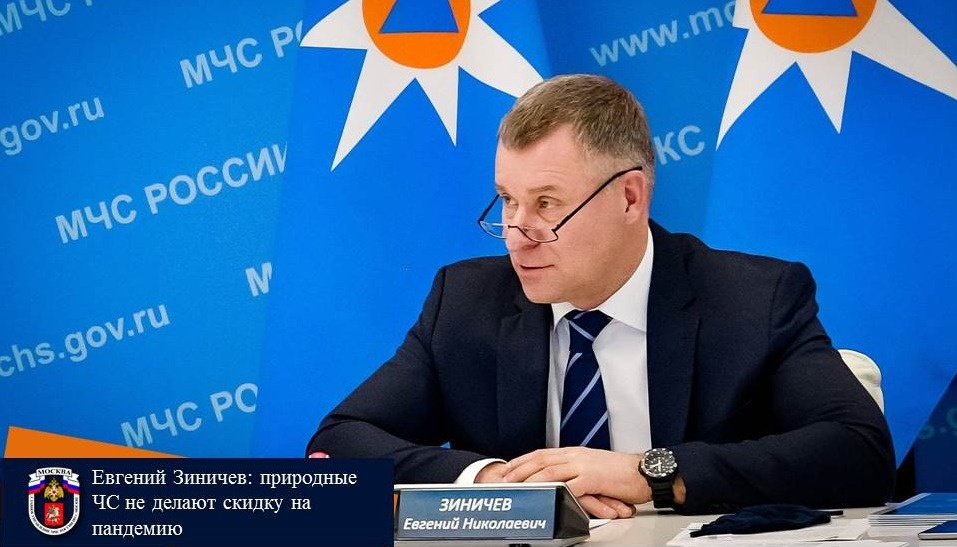 27 декабря МЧС России исполнится 30 лет. Созданная практически с нуля, российская спасательная служба превратилась в одну из лучших в мире. С каким результатами спасатели встречают юбилей, почему их девиз "Предупреждение, спасение, помощь" не теряет актуальности, как спасают людей во время пандемии коронавируса и почему чрезвычайных ситуаций не становится меньше, но ущерб от них удается сократить, в интервью ТАСС рассказал глава МЧС генерал армии Евгений Зиничев.— Евгений Николаевич, первые спасатели МЧС России были азартными энтузиастами, безгранично влюбленными в свою работу. А какие они — нынешние спасатели?— Спасатели в наше время по азарту и энтузиазму ничем не отличаются от первых спасателей. Они так же готовы в любую секунду мчаться на помощь людям в любую точку нашей страны и за пределами Российской Федерации.Однако нынешние спасатели гораздо более подготовлены к выполнению задач по предназначению.К примеру, спасатели реагирующих подразделений — это универсальные специалисты. Каждый из них владеет пятью — семью смежными профессиями: по сути, это не просто спасатель, но и специалист по газовому оборудованию, горноспасатель, пиротехник и так далееСегодня в системе МЧС России уже имеется два аттестованных отряда по методологии Международной консультативной группы по вопросам поиска и спасения (ИНСАРАГ), готовится третий. Это говорит о высоком профессионализме и признании со стороны иностранных коллег.Спасатели, пожарные, кинологи, психологи, медики, химики, пиротехники, водолазы, летчики — все наши специалисты работают как единая команда, трудятся бок о бок и вместе проходят огонь, воду и "медные трубы". Это люди, которых сплотили риск, внутренняя потребность приходить на помощь, самоотверженность и преданность своему делу. Они ежедневно несут боевое дежурство. Каждый из них является звеном неразрывной цепи.— За 30 лет у МЧС не было ни одного простого года. Но 2020 год объективно был тяжелым для всех. В первую очередь из-за пандемии коронавируса. Насколько она осложнила работу ваших подразделений? Или для вас это просто очередная ЧС?— Думаю, нам всем пришлось нелегко. Безусловно, пандемия внесла свои коррективы, и нам пришлось перейти на дублирующие составы реагирующих подразделений да и управленческого аппарата. Часть офисных сотрудников были переведены на дистанционный режим работы. Но МЧС России продолжает работу по защите населения и объектов экономики от ЧС.Природа не дала нам скидку на пандемию. Пожароопасный сезон начался раньше обычного. Природные пожары вспыхнули практически одновременно в 63 регионах. Наиболее сложная обстановка складывалась на территории Дальневосточного, Сибирского и Южного федеральных округов. Люди в рамках удаленки выехали на дачные участки и занялись бытовыми проблемами, сжигая сухой мусор после зимы.На МЧС России возложены задачи по защите населенных пунктов и объектов экономики от огня, который может перейти со стороны лесов. Тушение пожаров непосредственно в лесах — зона ответственности Минприроды и Рослесхоза, но мы работаем совместно в рамках заключенных соглашений о взаимодействии. В этом году МЧС активно помогало Рослесхозу и муниципалитетам в тушении лесных пожаров. И совместная работа показала результаты: площадь лесных пожаров по сравнению с прошлым годом стала значительно меньше. — МЧС же и само активно участвовало в работах по противодействию коронавирусу. Это и дезинфекция, и палаточные лагеря для иностранных граждан, которые из-за закрытых границ не смогли уехать из России, и эвакуация граждан была.— Вы перечислили ряд основных мероприятий, которые мы проводили в рамках противодействия распространению коронавирусной инфекции.Подразделения МЧС России до сих пор задействованы на дезинфекции социально значимых объектов по всей стране. В общей сложности на территории 80 субъектов РФ проведена специальная санобработка свыше 5,6 тыс. лечебных и около 8 тыс. образовательных учреждений, почти 22 тыс. объектов соцобслуживания, 45,5 тыс. зданий и сооружений транспортной инфраструктуры, почти 10 тыс. км дорог и 180 тыс. единиц техники.В период с мая по октябрь при участии МЧС России было развернуто 19 пунктов временного размещения для иностранных граждан, которые из-за карантинных ограничений вынужденно находились на приграничных территориях.— Вы в дальнейшем не планируете менять планы развития МЧС, системы предупреждения с учетом вот таких угроз, пересматривать техническую оснащенность, средства защиты и так далее?— С учетом возрастания угроз биологического характера мы проводим переоснащение подразделений радиационной химической биологической защиты, спасательных центров и специализированных пожарно-спасательных частей специальной техникой и оборудованием. Также пересматриваем номенклатуру и объемы резервов материальных ресурсов, увеличивая объемы медицинских средств индивидуальной защиты.— Коронавирус так или иначе затронул все сферы жизни. По вашим оценкам и наблюдениям, пандемия не привела к росту чрезвычайных ситуаций и пожаров? Или без нее источников их возникновения достаточно?В этом году количество чрезвычайных ситуаций в нашей стране выросло на 29% по сравнению с прошлым годом. При этом нам удалось значительно сократить число пострадавших и погибших, увеличив количество спасенныхВ то же время, когда речь идет о техногенных пожарах, можно отметить снижение их количества на 8,4%, погибших — на 7,5%, травмированных — на 13,3% в сравнении с аналогичным периодом прошлого года.Я бы не связывал это никак с пандемией, жизнь идет своим чередом.— Вы недавно обращали внимание, что среднемноголетние значения по природным ЧС теряют свою прежнюю актуальность из-за аномальности и увеличившейся частоты опасных природных явлений. В такой ситуации нужны ли вообще такие сравнительные значения? И как вы планируете корректировать данный показатель?Действительно, в последние десятилетия в мире наблюдается значительный рост природных аномалийПри прогнозировании чрезвычайных ситуаций проводится многофакторный анализ поступающей информации, в том числе и отклонений различных показателей от среднемноголетних значений. Анализ изменений таких показателей помогает нам разрабатывать более точные прогнозы возникновения чрезвычайных ситуаций и модели их развития. С их помощью удается минимизировать количество жертв и масштабы материального ущерба.Также для моделирования возможной обстановки мы активно используем данные дистанционного зондирования Земли и результаты аэрофотосъемки беспилотными летательными аппаратами.— И все-таки каких опасных природных явлений становится больше? Это последствия изменения климата в первую очередь? И как это отражается на количестве природных ЧС?В последние годы все отчетливее прослеживается тенденция к увеличению количества смерчей, ливней, градов и шквалов. Также в некоторой степени изменился характер весеннего половодья в отдельных регионах страны, становится больше природных пожаров. Конечно же, на это оказывает влияние и изменение климатаВ то же время мы сталкиваемся и с тем, что промышленные коммуникации и объекты экономики, построенные несколько десятков лет назад, уже не соответствуют сложившимся климатическим условиям. Особенно это касается Арктической зоны Российской Федерации, где сооружения строились в соответствии со строительными нормами и правилами, адаптированными под прежние климатические условия.— Прогноз — дело неблагодарное, но каких природных ЧС нам ждать в следующем году? И как вы к ним готовитесь?— Вы, безусловно, правы. Давать прогнозы непросто, особенно когда от этого зависят человеческие судьбы. Но хочу сказать, что в этой непростой работе мы не одиноки. Существует Единая государственная система предупреждения и ликвидации чрезвычайных ситуаций (РСЧС), которая состоит из функциональных подсистем. Эти подсистемы формируются министерствами и ведомствами. Территориальные подсистемы создаются субъектами Российской Федерации.В рамках межведомственного взаимодействия с РСЧС в нашем министерстве аккумулируются большие объемы информации. В Национальном центре управления в кризисных ситуациях эти данные анализируются и используются при построении многослойных цифровых моделей развития обстановки.Для прогнозирования сезонных явлений специалисты постоянно учитывают состояние увлажненности почвы, глубины снежного покрова, толщины льда на водоемах, температурный режим и другие факторы. Некоторые данные мы получаем в автоматизированном режиме. Кроме этого, нами оцифровано более 800 тыс. паспортов территорий и объектов, используется крупномасштабная цифровая картографическая основа Росреестра, анализируются сведения кадастра недвижимости. Исходя из этого, моделируются возможные чрезвычайные ситуации с формированием предложений и порядку действий для органов исполнительной власти.Уже сейчас организована работа по определению рисков в паводкоопасный период и пожароопасный сезон 2021 года.Совместно с Росводресурсами установлен контроль за наполняемостью водохранилищ в зимний период, определен порядок подготовки к прохождению весеннего половодья. С учетом температурных режимов строятся прогнозные сроки ледостава, определяются отклонения параметров от среднемноголетних значений.И конечно, активное использование современных технологий позволяет нам совершенствоваться в этом направлении.— В октябре президент России Владимир Путин сообщил о снижении ущерба от чрезвычайных ситуаций благодаря работе МЧС России. Это ЧС стало меньше или работа на предупреждение дает свои результаты? И что МЧС планирует внедрять для развития системы предупреждения? Насколько вам помогает цифровизация?— Как я уже сказал, МЧС России активно внедряет информационные технологии в прогнозирование и предупреждение. Приведу такой пример. В августе-сентябре этого года на территории Дальнего Востока действовали циклоны и тайфуны. Благодаря предупредительным мерам удалось не допустить гибели людей. Минимизирован ущерб и суммы компенсационных выплат. До этого на компенсацию ущерба от чрезвычайных ситуаций ежегодно выделялось до 6–8 миллиардов рублей из федерального бюджета.Наша главная задача — предотвратить ЧС. На вооружение принята Автоматизированная информационно-управляющая система РСЧС, в рамках которой постоянно обновляются цифровые карты, проводится моделирование развития ЧС. Создан Атлас природных, техногенных опасностей и рисков.Развивается система космического мониторинга, позволяющая оперативно получать данные дистанционного зондирования Земли. Так, в Якутии успешно проведена опытная эксплуатация мобильного приемо-передающего комплекса, позволяющего нам закрывать всю Арктическую зону РФ.С целью информирования органов управления РСЧС разработано мобильное приложение "Термические точки". Уже сейчас мы имеем возможность до четырех раз в сутки получать со спутников информацию о термических аномалиях на всей территории России. Информация оперативно доводится до высших должностных лиц субъектов, органов местного самоуправления и собственников территорий, которые, в свою очередь, принимают меры по недопущению распространения огня и своевременному тушению пожаров. Проще говоря, определяются координаты термоточки, ее площадь, удаленность от населенных пунктов и возможное направление развития. Это сокращает время принятия решения, повышает оперативность, качество обмена данных между ведомствами, а также улучшает прогноз чрезвычайных ситуаций.В этом году с помощью мобильного сервиса уже удалось предотвратить ряд серьезных пожаров вблизи населенных пунктов. Из 150 тыс. термоточек свыше 46 тыс. находились в опасной близости от населенных пунктов— Вы неоднократно говорили о проблеме несвоевременного предоставления информации о возникновении чрезвычайных событий. Недавний случай — это авария на Норильской ТЭЦ. Как это можно искоренить раз и навсегда?— Для решения этой проблемы разработана и утверждена Программа подготовки дежурно-диспетчерского персонала ЕДДС муниципальных образований. Кто первым принимает информацию о ЧС и организует экстренное реагирование? — Единая дежурная диспетчерская служба (ЕДДС). Именно от специалистов этой службы на местах, их навыков и умений зачастую зависит сохранение материальных ценностей, состояние окружающей среды, и самое важное — жизнь и здоровье человека. Это обстоятельство определяет высокую значимость вопросов развития ЕДДС. Кроме этого, важно чтобы сам собственник объекта, где произошла ЧС, не умалчивал соответствующую информацию.— С 2019 года вы изменили учет пожаров и погибших в них. Уже можно, наверное, делать выводы. Гореть мы меньше стали? Какая реальная динамика по погибшим от пожаров? И какие основные причины? Снижается ли ущерб от пожаров?— Вы правы, подходы к статистическому учету пожаров и их последствий мы изменили в целях получения реальной, "сухой" статистической информации. Кроме того, изменены подходы к учету травмированных и погибших при них. Установлен 30-дневный срок для учета погибших на пожаре.Ранее, по статистике, из года в год число техногенных пожаров снижалось, но в тени оставался такой показатель, как загорание, количество которых постоянно увеличивалось. В среднем в год загораний происходило в 2,5 раза больше, чем пожаров. А ведь на загорания также выезжали пожарно-спасательные подразделения.На сегодняшний день все случаи неконтролируемого горения учитываются как пожары, что позволяет более адекватно оценивать состояние пожарной безопасности в стране.Как я уже говорил, количество пожаров, погибших и травмированных снизилось, а вот ущерб от пожаров вырос более чем на 10,6%.Основными причинами возникновения пожаров остается неосторожное обращение с огнем — почти 72% всех пожаров. Неисправность электрооборудования и сетей стала причиной 11% пожаров, нарушение правил устройства и эксплуатации печей — порядка 6%.Безусловно, правила поведения людей в быту вызывают беспокойство, особенно там, где проживают многодетные семьи.За два последних года в местах проживания многодетных семей установлено свыше 400 тыс. автономных дымовых пожарных извещателей. Срабатывание данных систем способствовало спасению более 1200 человек, в том числе более 600 детейСтараемся задействовать все коммуникативные способы доведения до людей информации о необходимости соблюдать требования пожарной безопасности. Проводим рейды, подомовые обходы, активно работаем через СМИ.Всего за 2020 год в жилом секторе устранено свыше 115 тыс. нарушений требований пожарной безопасности.— Несколько лет назад существовала проблема некомплекта и пожарного надзора, и пожарных подразделений. Удалось ли ее решить?— С 2019 года ведомство увеличило штатную численность органов госпожнадзора более чем на 3 тыс. специалистов. На сегодняшний день их численность составляет почти 13 тыс. человек. И это не бездумный процесс, прежде всего мы увеличиваем численность надзорных органов в регионах с наиболее сложной пожарной обстановкой. В эти регионы дополнительно направлено 378 сотрудников госпожнадзора.— Не могу не спросить про техническое оснащение и пожарных, и спасателей. Как осуществляется их переоснащение, в какой технике они нуждаются в первую очередь? Готовы ли российские производители обеспечить МЧС необходимой техникой?— На сегодняшний день порядка 20 предприятий России заявляют о себе как о производителях пожарной техники различного назначения. За последние десять лет было создано более 100 модификаций пожарных автомобилей, в том числе более 40 моделей автоцистерн расширенного модельного ряда на шасси различных типов и классов. Так что отечественные производители вполне способны удовлетворить запросы МЧС России.Мы внимательно отслеживаем рынок готовых изделий и перспективных разработок с целью их применения в практической работе. Безусловно, это и современные образцы снаряжения для реагирующих подразделений, расширяющие их возможности, и новые насосно-рукавные комплексы, позволяющие тушить крупномасштабные пожары.Другой вопрос в том, что МЧС России как потребитель заинтересовано в унификации пожарно-спасательной техники, стоящей на вооружении. Широкая номенклатура приводит к увеличению стоимости содержания и ремонта. На сегодняшний день ведется работа по переходу на прямые контракты с ключевыми производителями техники, такими как "Камаз" и "Урал". По ее завершении за счет увеличения объемов заказа, единых регламентов технического обслуживания и проведения ремонтных работ мы планируем добиться снижения затрат на закупку и содержание одной единицы продукции.— Планирует ли МЧС РФ закупать новые воздушные суда, в частности модернизированные самолеты Ил-76 и Бе-200? Есть ли проблема устаревания авиапарка и достаточно ли в целом воздушных судов?— На сегодняшний день авиация МЧС России имеет на вооружении 82 воздушных судна. Безусловно, вся эта техника требует своевременного техобслуживания, а где-то и замены. И благодаря поддержке президента и правительства Российской Федерации мы выработали конкретные направления по техническому переоснащению министерства.Вместе с тем у нас появляются все новые задачи. Это и прикрытие арктических территорий, и обеспечение безопасности Северного морского пути. Для этого мы совместно с Минфином России прорабатываем вопрос по закупке новых вертолетов Ми-38, Ми-8, модернизации самолетов Бе-200 и закупке новых самолетов.Также в системе МЧС России активно применяется более 370 беспилотных авиационных систем. В этом году их парк пополнили 13 беспилотников, транспортировка которых осуществляется на автомобильных шасси повышенной проходимости.До 2030 года в учреждения авиации МЧС России планируется поставить значительное количество новых воздушных судов и принять на вооружение современные многофункциональные беспилотные авиасистемы отечественного производства.— МЧС стало практически первым министерством, перешедшим на риск-ориентированный подход, когда каждому объекту будет присваиваться индивидуальная категория риска, от которой будет зависеть частота проверок. Нет ли опасений, что в какой-то момент это приведет к росту пожаров, если условно собственник будет знать, что к нему три-четыре года никто не придет с проверкой? И нет ли в планах перевести надзор за объектами в онлайн-формат, когда инспектор в реальном времени сможет отследить, что на его поднадзорном объекте не все в порядке?Мы создали новую и, так сказать, гибкую модель управления пожарными рисками. Она позволит индивидуально для каждого объекта определять категорию риска и периодичность проведения проверокПри этом учитывается противопожарное состояние объекта и добросовестность подконтрольного лица — собственника. От показателя тяжести потенциальных негативных последствий пожара зависит категория риска объекта и, соответственно, периодичность проверок. К примеру, плановые проверки объектов защиты, отнесенных к категории низкого риска, не проводятся.Собственники, повышая уровень противопожарной защиты объектов, могут самостоятельно влиять на периодичность плановых проверок и оценивать правомерность отнесения зданий и сооружений к соответствующей категории риска. Для этих целей МЧС России разработан "онлайн-калькулятор", который заработает на нашем сайте уже в январе 2021 года.Что же касается формата онлайн-проверок, то такой подход требует значительных материальных вложений от собственников и, по нашему мнению, не обеспечит работоспособность и исправность всех систем, а это безопасность людей в первую очередь.— МЧС начиналось со спасателей, чаще оно ассоциировалось с отрядом "Центроспас", который первым вылетал на все крупные катастрофы. Как вы планируете развивать и Центроспас, и центр "Лидер", и Ногинский спасцентр с учетом того, что за 30 лет в России спасотряды созданы во всех регионах страны.— Действительно, такие подразделения как "Центроспас", центр "Лидер" и Ногинский спасательный центр — это наша гордость. Но я бы хотел отметить, что в настоящее время для выполнения задач по оказанию помощи населению и защиты территорий привлекается весь спектр сил и средств МЧС России — это спасательные воинские формирования, федеральная противопожарная служба, поисково-спасательные формирования, военизированные горноспасательные части и государственная инспекция по маломерным судам.В системе МЧС России созданы и развиваются робототехнические, десантные и водолазные подразделения. И, как я уже сказал, нам необходимо оснащать эти реагирующие подразделения современной техникой с высокой проходимостью, грузоподъемностью, маневренностью и надежностью с учетом географических особенностей регионов. А также обращать особое внимание на практическое внедрение новых эффективных способов проведения аварийно-спасательных работ.И поверьте мне, личный состав министерства постоянно совершенствует свой профессионализм и свои навыки.— Какие первоочередные задачи ставите сотрудникам министерства на ближайшие годы?— Первоочередная задача МЧС России всегда есть и будет — предупреждение, спасение, помощь. Поэтому и в последующие годы спасатели будут совершенствовать свое мастерство, чтобы эффективнее выполнять задачи по предназначению.